Отчет о выполнении муниципального задания на 2021 год и на плановый период 2022 и 2023 годовза 4 квартал 2021 годаНаименование муниципального учреждения Переволоцкого района: Муниципальное бюджетное учреждение дополнительного образования «Переволоцкая  детско-юношеская спортивная школа» Переволоцкого района Оренбургской областиПериодичность: один раз в 1 квартал за 2021 год(указывается в соответствии с периодичностью отчета о выполнении муниципального задания, установленной в муниципальном задании)Часть 1. Сведения об оказываемых муниципальных услугахРаздел 1Наименование муниципальной услуги: Реализация дополнительных общеразвивающих программ(Дополнительное образование детей и взрослых,  физкультурно-спортивная, очная)Уникальный номер муниципальной услуги по ведомственному перечню: 804200О.99.0.ББ52АЕ52000Категории потребителей муниципальной услуги: Физические лица    4.  Показатели, характеризующие объем и (или) качество муниципальной услуги:    4.1. Показатели, характеризующие качество муниципальной услуги:  4.2 Сведения о фактическом достижении показателей, характеризующих объем муниципальной услуги:Раздел 2Наименование муниципальной услуги: Реализация дополнительных предпрофессиональных программ в области физической культуры и спорта(Дополнительное образование детей и взрослых, обучающиеся за исключением обучающихся с ограниченными возможностями здоровья (ОВЗ) и детей-инвалидов, циклические, скоростно-силовые виды спорта и многоборья, базовый уровень, очная).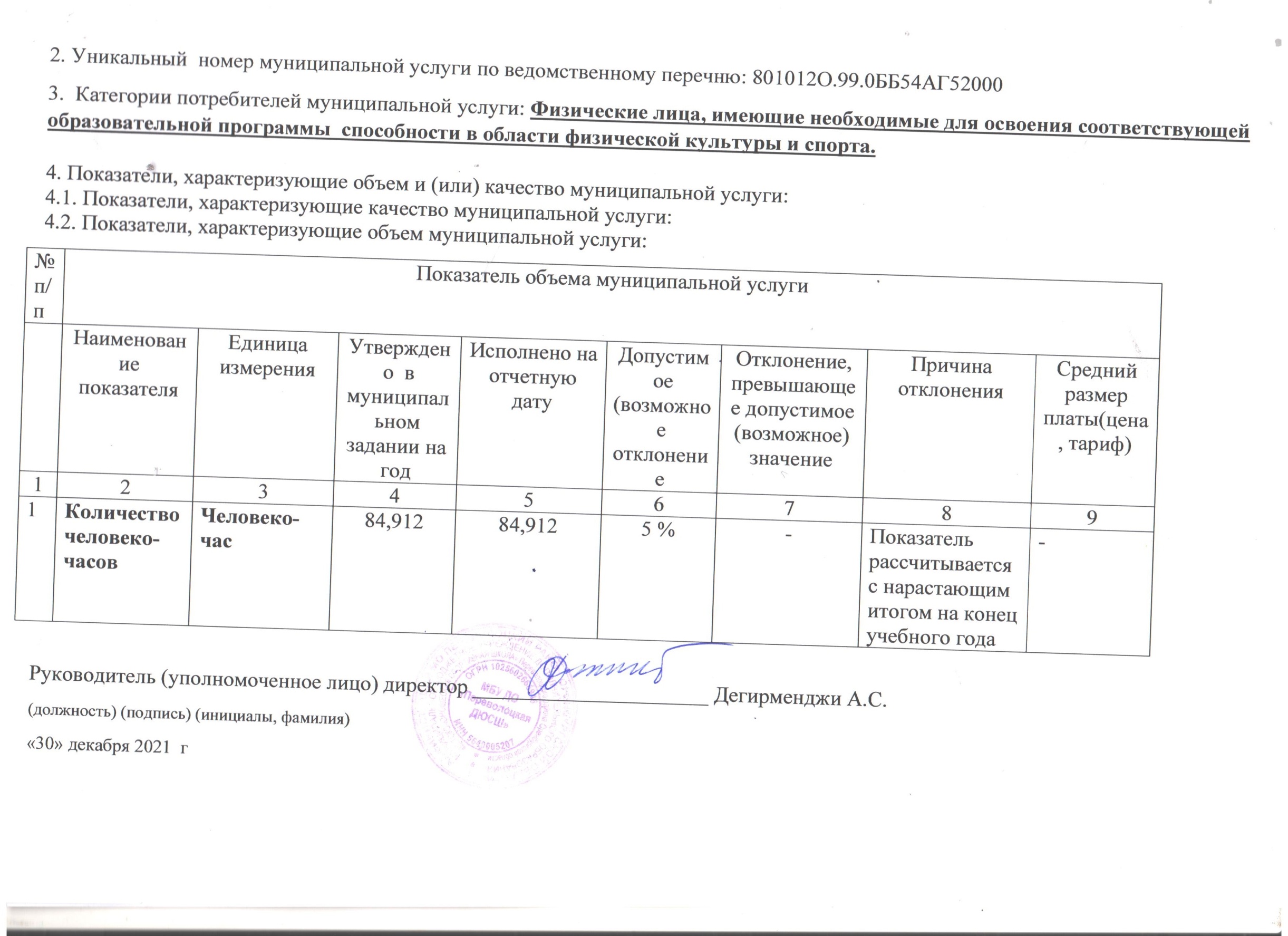 № п\пПоказатель объема муниципальной услугиПоказатель объема муниципальной услугиПоказатель объема муниципальной услугиПоказатель объема муниципальной услугиПоказатель объема муниципальной услугиПоказатель объема муниципальной услугиПоказатель объема муниципальной услугиПоказатель объема муниципальной услугиПоказатель объема муниципальной услугиПоказатель объема муниципальной услугиПоказатель объема муниципальной услугиПоказатель объема муниципальной услуги№ п\пНаименование показателяЕдиница измерения Утверждено в муниципальном задании на годИсполнено на отчетную датуИсполнено на отчетную датуДопустимое (возможное) отклонениеДопустимое (возможное) отклонениеОтклонение, превышающее допустимое (возможное) значениеОтклонение, превышающее допустимое (возможное) значениеПричина отклоненияПричина отклоненияСредний размер платы (цена, тариф)12345566778891.Число человеко-часов пребыванияЧеловеко-час394,284394,284394,2845 %5 %0%0%